Bo’ness Community Council (BCC)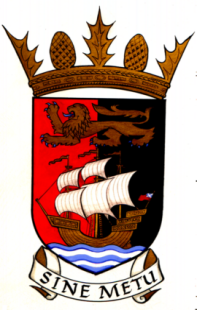 Draft Minute of meeting held on 13th June 2018, Small Upper Room, Bo’ness Library, 7pm	Police 	Report							Appendix 1							Foreword:This monthly report is intended to provide the local community with information on local policing issues and local police activity. Following consultation with the local community, the local priorities for the Bo’ness & Blackness ward area are:Anti-Social Behaviour, Violence & DisorderDrug Dealing & Drug MisuseRoad SafetyDishonesty CrimesPlease note that any data presented within this report has been extracted from internal systems within Police Scotland and should not, in anyway, be interpreted as official Scottish Government recorded crime statistics.Ward Priorities:There has been a total of 50 crimes reports raised by Police this month.Anti-Social Behaviour, Violence & DisorderThere have been 23 crimes of ASB over the previous month 13 of which were vandalisms. There have been no repeat locations, however a group of youths have been identified as repeat offenders. There were no crimes of serious violence such as Attempted Murder, Serious Assault or Robbery. There have been 12 minor assaults. Drug Dealing & Drug MisuseOver the previous month, there was 1 Drug Search warrant enforced within the Bo’ness area, this resulted in 1 report to the procurator fiscal. 5 offences in relation to possession of controlled substances were detected over the past month.Road SafetyThere has been 1 drink driving offence detected and 3 offences in relation to fail to report road accidents and one offence in relation to driving without insurance this month. There has been 1 offence in relation to Take and Drive Away a motor vehicle.Dishonesty CrimesThere has been no residential housebreaking offences reported. There have been 3 minor thefts. There has been 1 Motor vehicle theft with enquiries ongoing and 1 Theft from a motor vehicle.Other offences relate to minor and miscellaneous crimes.Community Engagement and Reassurance: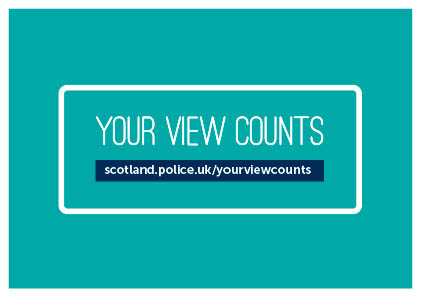 Police Scotland is launching a new process for public consultation. The aim is to widen the existing consultation process by making the consultation survey available online and accessible all year round.The survey can be found via the Police Scotland website; www.scotland.police.uk/yourviewcountsPlanning Report				                                                               Appendix 2Application No        P/18/0256/FUL        Earliest Date of Decision 1 June 2018Application Type     Planning PermissionLocation                  42 Grahamsdyke Road, Bo'ness EH51 9EACase Officer            Kevin Brown (Tel. 01324 504701)Application No        PRE/2018/0006/       Earliest Date of Decision 1 June 2018                               SCREENApplication Type     EIA Screening OpinionProposal                 Request for Screening Opinion - Single Wind TurbineLocation                  Woodhead, Linlithgow EH49 7RJCase Officer            Kevin Brown (Tel. 01324 504701)Agenda ItemDiscussion / ActionWelcomeMadelene Hunt extended a warm welcome to the groupSederentMadelene Hunt (Convenor), Lennox Ainslie (Vice-Convenor), Siobhan Samson, Julie Keltie, Cllr. David Aitchison, Cllr. Lynn Munro, Alan Gilbert, Valerie Spowart, Linda Stuart, Alex King, Stuart McAllister, Gail NashApologies for AbsenceJoan Boyd (Secretary), Robyn Adamson, Wendy Turner, Owen Griffiths, Ashley Sneddon, Ian Don (Treasurer) Draft MinutesThere was a discussion about the last meeting and about member’s contributions, behaviours and the content of minutes. A comment was made regarding a member contacting Brian Pirie (FC) regarding the content of the minutes and discussion ensued regarding whether this action was appropriate. The member felt that the minutes should be accurate and respectful which was the reason Brian was contacted.  ACTION: Madelene Hunt will discuss with Office bearers.A general conversation was had around the content of the minutes. Alan Gilbert commented that all parties comments should be represented within the minutes and noted that there were omissions. Siobhan Samson raised that the minutes should contain action points and Linda Stuart suggested they be approved before being shared widely. Lennox Ainslie made a request that the group should look towards moving forward constructively.Madelene Hunt circulated the ‘Scheme for Establishing Community Councils’  ACTIONS: Those Members who missed the May meeting were urged to read the paperThe Police attended at this point.Police reportPolice report attached – Appendix 1Q&As:Stuart McAllister reported that at a recent Fire Service meeting it was discussed there had been a spate of fires in the town e.g. wheelie bins, at woods. Police report this has reduced lately. David Aitchison reported that an ambulance was unable to access an emergency at Douglas Terrace due to inconsiderate parking. It was agreed that this is common across the town. A request was made that the police enforce this.Siobhan Samson discussed the possibility of having a base in the town for the police to access, this would increase their visibility, response times and potential impact on opportunistic crime. ACTION: Madelene Hunt to contact Inspector Lyne Rushford to discuss this,Gail Nash thanked the Police Officers for their support over the past month with the primary cluster road safety month.Rosie Walker – The Conservation VolunteerRosie Walker attended and highlighted two projects she is involved in at Kinneil Estate. (Further information can be found at www.tcv.org.uk ) Fliers were distributed. Green Gym: This projects is for volunteers aged 16 plus and mainly those unemployed, working to increase skills and find potential routes to employment.  The group are working on upgrading paths, clearing felled trees etc on Kinneil Estate. This is funded until the end of March 2019. ACTION: Rosie Walker asking for any areas, green spaces etc which could be identified in the that the volunteers could work to upgrade. Also request made to increase number of volunteers. Contact Rosie on Tel: 01786479697 email: rosie.walker@tcv.org.uk  Coastal Communities project: This group is led by Beau Cooch working with trainee rangers as part of an apprenticeship scheme. Exploring various options for placements. Funded until end August 2019. ACTION: Any ideas for placements please get in touch.Additional points raised:Val Spowart asked if there was any potential to identify areas where residents could perhaps grow vegetables etc. Rosie commented that Incredible Edible Networks from down south is something that could be looked at. Lynn Munro highlighted Falkirk Council (FC) were exploring allotments. ACTION: Lynn will enquire at FC if there are any areas of ground which could be utilised.Gail Nash commented that there would be potential links to be made with the community garden, schools and dementia projects. Alex King pointed to the work carried out in Linlithgow by the Rotary Club in maintaining flower beds, planters etc. Although there were some individuals who did this on a small scale in the town it was felt that this perhaps could be looked at further. ACTION: Discussion required about a group / individuals taking this initiative forward. Draft minutes 9.5.2018Amendments made to the minutes. The amended minutes were approved by Lennox Ainslie and seconded by Valerie Spowart. They will now be published on the Website.Matters arisingThere were several points raised which mainly related to the table included in the minutes. These have been amended. ACTION: Clarification required on timeframe of the Town Clock operation.CorrespondenceCommunity Safety Team have provided a paper which will be circulated.St Mary’s school are holding a history of the Fair exhibition at the Town Hall. Friday 15th June, 3.30-6.30pm. Tickets £1.The new Minister of Riverview Church (Old Apostolic Church) has written introducing himself to BCC and requesting an opportunity to come to a BCC meeting in the future.Letter from Kirsty O’Brien (Miller Homes) extending an invite to find out more about the continued works. Siobhan Samson raised it would be helpful if there was better, and ongoing, community engagement where issues could be raised and dealt with appropriately.Letter from Arthur Mann received in response to questions raised at April meeting regarding the commutable funds. The letter highlighting the following:6 Modern Apprenticeships have been offered by Miller Homes across Scotland. A total of £619,177 was returned to FC463k: Provided to support the development of social housing in Bo’ness 153k: Provision to St Mungo’s58k: Provided for nursery provision in Bo’ness25k: Upgrading of paths around the new buildSiobhan Samson raised that it was important that FC were transparent in terms of commutable funds, which the members agreed with.ACTION: Letter from Arthur Mann and FOI response to be circulatedDavid Aitchison and Lynn Munro to enquire at the council for further details about how the 463k is supporting social housing development in Bo’nessPlanning: Stuart McAllister will circulate information – Appendix 2AOCBHidden Heritage Trail – Gail Nash raised Claire Mennim (Project Worker, Falkirk Community Trust)  has been working with children to develop a proposal for 100K funding for a hidden heritage trail at Kinneil Estate. This is due end Sept ‘18 and it may be an idea to invite Claire to a BCC meeting.Shopping trollies – Alex King raised the issue about there being a number in the docks. A conversation with Tesco re installing £1 slot. Alan Gilbert mentioned speaking to Robert Jeffery about a proposal to run the Community Bus for commuters who work in Edinburgh, which could support a more sustainable service. A consultation survey has been developed and Alan was asking for support in highlighting this. The group agreed that should be placed on webpage. ACTION: Alan to send details and to be added to webpage. Also members to share on social media etc if possible.INEOS: There was a meeting held regarding the planned upgrade to an INEOS power plant, facilities and infrastructure. BCC had not been informed of this meeting and it became apparent there was another proposal to close the A904. Siobhan Samson also commented that there was no Masterplan from INEOS. ACTIONs: Write to FC asking why BCC was not informed of meetingSiobhan will write a letter highlighting concerns of BCCHarcus Strachan memorial:  Madelene Hunt circulated details of the commemorative Glenaby stone and reported that there will be also QR code so people can access information on their smart phones. This enables information to be updated if required. It was felt that perhaps this could be exclusive but there will still be information on the plaque, website, in the Library and on-line.Gail Nash thanked Joan Boyd and Lennox Ainslie for attending the cluster group meeting. Maria Ford will provide details re funding streams. The group discussed the idea of a community newsletter and perhaps this would be a good initiative for the town. ACTION: Further discussion required. Date and Time of next meetingWednesday 11th July, Small Upper Room, Bo’ness Library, 7pmAlan Gilbert offered apologiesName ofCommunity Council:Monthly ward report:     Bo’ness Community CouncilDate of meeting:             09/05/18Author of report:            PC Graeme McDougallReport presented by:    PC Graeme McDougallReporting period:          01/04/2018 – 30/04/2018Force Production Register No: 